ỦY BAN NHÂN DÂN QUẬN HOÀNG MAIỦY BAN NHÂN DÂN PHƯỜNG MAI ĐỘNG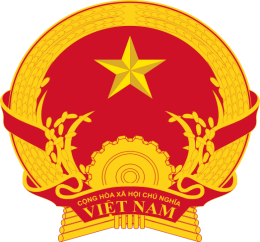 QUY TRÌNHMỤC ĐÍCHQuy định cách thức, trình tự các bước giải quyết thủ tục hành chính về việc Giải thể nhóm trẻ, lớp mẫu giáo độc lập (theo yêu cầu của tổ chức, cá nhân đề nghị thành lập).PHẠM VI ÁP DỤNGQuy trình này áp dụng đối với hoạt động tiếp nhận, xem xét và giải quyết thủ tục hành chính Giải thể nhóm trẻ, lớp mẫu giáo độc lập (theo yêu cầu của tổ chức, cá nhân đề nghị thành lập) cho tổ chức, công dân tại UBND.Công chức phụ trách có trách nhiệm phối hợp với các bộ phận liên quan giúp lãnh đạo UBND thực hiện quy trình này.TÀI LIỆU THAM KHẢOCác văn bản pháp quy liên quan đề cập tại Phụ lục 01.ĐỊNH NGHĨA, VIẾT TẮTUBND		:	Ủy ban nhân dân;TTHC		:	Thủ tục hành chính;BPCM		:	Bộ phận chuyên môn;BPMC		:	Bộ phận một cửa, bộ phận tiếp nhận và trả kết quả thủ tục hành chính.NỘI DUNG QUY TRÌNH(Xem trang sau)5.1 Lưu đồ thực hiện quy trình5.2 Diễn giải lưu đồPHỤ LỤC, BIỂU MẪULƯU TRỮ HỒ SƠGIẢI THỂ NHÓM TRẺ, LỚP MẪU GIÁO ĐỘC LẬP(theo yêu cầu của tổ chức, cá nhân đề nghị thành lập)MÃ SỐ:QT-GDĐT-05LẦN BAN HÀNH:02NGÀY BAN HÀNH:…/…/2022SOÁT XÉTPHÊ DUYỆTHọ và tênChữ kýChức vụLÝ LỊCH SỬA ĐỔILÝ LỊCH SỬA ĐỔILÝ LỊCH SỬA ĐỔILÝ LỊCH SỬA ĐỔILÝ LỊCH SỬA ĐỔIYêu cầu sửa đổi/ bổ sungTrang/ phần sửa đổiNội dung sửa đổiLầnsửa đổiNgàysửa đổiTTTrình tựTrách nhiệmThời gianBiểu mẫuTổ chức/cá nhânGiờ hành chínhTheo mục 5.2.3BPMCVăn bản không quy địnhQT-UBND-06Lãnh đạo UBND  Văn bản không quy địnhTheo mục 5.2.3Công chức chuyên mônVăn bản không quy địnhVăn bản thông báo (nếu có);Văn bản xin lỗi (nếu có Phiếu kiểm soát;Phòng GDĐT-UBND huyệnVăn bản không quy địnhBiên bản kiểm traCông chức chuyên môn;Văn bản không quy địnhDự thảo quyết địnhLãnh đạo UBND  Văn bản không quy địnhPhiếu kiểm soát;Quyết địnhCông chức chuyên môn; BPMCVăn bản không quy địnhPhiếu kiểm soát;Quyết địnhBPMCGiờ hành chínhQT-UBND-06Quyết định5.2.1Cơ sở pháp lýCơ sở pháp lýCơ sở pháp lýCơ sở pháp lýCơ sở pháp lýCơ sở pháp lýPhụ lục 01Phụ lục 01Phụ lục 01Phụ lục 01Phụ lục 01Phụ lục 015.2.2Điều kiện thực hiện thủ tục hành chínhĐiều kiện thực hiện thủ tục hành chínhĐiều kiện thực hiện thủ tục hành chínhĐiều kiện thực hiện thủ tục hành chínhĐiều kiện thực hiện thủ tục hành chínhĐiều kiện thực hiện thủ tục hành chínhTheo yêu cầu của tổ chức, cá nhân đề nghị thành lập nhóm trẻ, lớp mẫu giáo độc lập.Theo yêu cầu của tổ chức, cá nhân đề nghị thành lập nhóm trẻ, lớp mẫu giáo độc lập.Theo yêu cầu của tổ chức, cá nhân đề nghị thành lập nhóm trẻ, lớp mẫu giáo độc lập.Theo yêu cầu của tổ chức, cá nhân đề nghị thành lập nhóm trẻ, lớp mẫu giáo độc lập.Theo yêu cầu của tổ chức, cá nhân đề nghị thành lập nhóm trẻ, lớp mẫu giáo độc lập.Theo yêu cầu của tổ chức, cá nhân đề nghị thành lập nhóm trẻ, lớp mẫu giáo độc lập.5.2.3Thành phần hồ sơThành phần hồ sơThành phần hồ sơBản chínhBản chínhBản saoKhông quy địnhKhông quy địnhKhông quy định5.2.4Số lượng hồ sơSố lượng hồ sơSố lượng hồ sơSố lượng hồ sơSố lượng hồ sơSố lượng hồ sơKhông quy địnhKhông quy địnhKhông quy địnhKhông quy địnhKhông quy địnhKhông quy định5.2.5Thời hạn giải quyếtThời hạn giải quyếtThời hạn giải quyếtThời hạn giải quyếtThời hạn giải quyếtThời hạn giải quyếtKhông quy địnhKhông quy địnhKhông quy địnhKhông quy địnhKhông quy địnhKhông quy định5.2.6Nơi tiếp nhận hồ sơNơi tiếp nhận hồ sơNơi tiếp nhận hồ sơNơi tiếp nhận hồ sơNơi tiếp nhận hồ sơNơi tiếp nhận hồ sơBộ phận một cửa UBND Bộ phận một cửa UBND Bộ phận một cửa UBND Bộ phận một cửa UBND Bộ phận một cửa UBND Bộ phận một cửa UBND 5.2.7Lệ phíLệ phíLệ phíLệ phíLệ phíLệ phíKhông Không Không Không Không Không 5.2.8Kết quả giải quyết thủ tục hành chínhKết quả giải quyết thủ tục hành chínhKết quả giải quyết thủ tục hành chínhKết quả giải quyết thủ tục hành chínhKết quả giải quyết thủ tục hành chínhKết quả giải quyết thủ tục hành chínhQuyết định thu hồi giấy phép thành lập và quyết định giải thể nhóm trẻ, lớp mẫu giáo độc lập của Chủ tịch Ủy ban nhân dân cấp xã. Quyết định giải thể phải ghi rõ lý do, các biện pháp bảo đảm lợi ích hợp pháp của trẻ em, giáo viên, nhân viên và phải được công bố công khai trên các phương tiện thông tin đại chúng.Quyết định thu hồi giấy phép thành lập và quyết định giải thể nhóm trẻ, lớp mẫu giáo độc lập của Chủ tịch Ủy ban nhân dân cấp xã. Quyết định giải thể phải ghi rõ lý do, các biện pháp bảo đảm lợi ích hợp pháp của trẻ em, giáo viên, nhân viên và phải được công bố công khai trên các phương tiện thông tin đại chúng.Quyết định thu hồi giấy phép thành lập và quyết định giải thể nhóm trẻ, lớp mẫu giáo độc lập của Chủ tịch Ủy ban nhân dân cấp xã. Quyết định giải thể phải ghi rõ lý do, các biện pháp bảo đảm lợi ích hợp pháp của trẻ em, giáo viên, nhân viên và phải được công bố công khai trên các phương tiện thông tin đại chúng.Quyết định thu hồi giấy phép thành lập và quyết định giải thể nhóm trẻ, lớp mẫu giáo độc lập của Chủ tịch Ủy ban nhân dân cấp xã. Quyết định giải thể phải ghi rõ lý do, các biện pháp bảo đảm lợi ích hợp pháp của trẻ em, giáo viên, nhân viên và phải được công bố công khai trên các phương tiện thông tin đại chúng.Quyết định thu hồi giấy phép thành lập và quyết định giải thể nhóm trẻ, lớp mẫu giáo độc lập của Chủ tịch Ủy ban nhân dân cấp xã. Quyết định giải thể phải ghi rõ lý do, các biện pháp bảo đảm lợi ích hợp pháp của trẻ em, giáo viên, nhân viên và phải được công bố công khai trên các phương tiện thông tin đại chúng.Quyết định thu hồi giấy phép thành lập và quyết định giải thể nhóm trẻ, lớp mẫu giáo độc lập của Chủ tịch Ủy ban nhân dân cấp xã. Quyết định giải thể phải ghi rõ lý do, các biện pháp bảo đảm lợi ích hợp pháp của trẻ em, giáo viên, nhân viên và phải được công bố công khai trên các phương tiện thông tin đại chúng.5.2.9Quy trình xử lý công việcQuy trình xử lý công việcQuy trình xử lý công việcQuy trình xử lý công việcQuy trình xử lý công việcQuy trình xử lý công việcTTTrình tự thực hiệnTrách nhiệmThời gianThời gianBiểu mẫuBiểu mẫuNộp hồ sơTổ chức/ cá nhân chuẩn bị bộ hồ sơ theo quy định tại mục 5.3 nộp trực tiếp hoặc qua bưu điện hoặc trực tuyến tại cổng thông tin điện tử.Tổ chức/cá nhânGiờ hành chínhGiờ hành chínhTheo mục 5.2.3Theo mục 5.2.3Tiếp nhận, chuyển hồ sơ- Bộ phận một cửa tiếp nhận hồ sơ và kiểm tra hồ sơ theo quy định tại QT-UBND-06 Quy trình Giải quyết thủ tục hành chính theo cơ chế một cửa, một cửa liên thông.- Nếu hồ sơ hợp lệ luân chuyển hồ sơ trên hệ thống một cửa điện tử đến lãnh đạo UBND phân công thụ lý hồ sơ.BPMCVăn bản không quy địnhVăn bản không quy địnhQT-UBND-06QT-UBND-06Phân công thụ lýLãnh đạo UBND sau khi tiếp nhận hồ sơ, phân công công việc cho công chức chuyên môn thụ lý, giải quyết.Lãnh đạo UBNDVăn bản không quy địnhVăn bản không quy địnhHồ sơ theo mục 5.3Hồ sơ theo mục 5.3Thụ lý hồ sơ, đề nghị kiểm tra thực tếSau khi nhận hồ sơ, công chức chuyên môn có trách nhiệm kiểm tra và thẩm định hồ sơ:- Nếu đủ điều kiện, công chức chuyên môn phụ trách công tác Giáo dục và đào tạo dự thảo Tờ trình, trình lãnh đạo UBND xem xét, phê duyệt. Cập nhật thông tin thực hiện trên hệ thống một cửa điện tử. Gửi hồ sơ lên UBND cấp huyện (qua phòng Giáo dục và đào tạo) đề nghị kiểm tra thực tế.- Nếu hồ sơ cần bổ sung, chưa hợp lệ, hoặc giải quyết quá thời gian quy định, công chức chuyên môn giải quyết theo quy trình QT-UBND-06.Công chức chuyên mônVăn bản không quy địnhVăn bản không quy địnhTờ trình;Mẫu số 02+03+04+05 (QT-UBND-06);Tờ trình;Mẫu số 02+03+04+05 (QT-UBND-06);Kiểm tra thực tếUBND xã kết hợp với Phòng Giáo dục và Đào tạo tổ chức kiểm tra trên thực tế, lập biên bản kiểm tra.Phòng GDĐT-UBND huyệnVăn bản không quy địnhVăn bản không quy địnhBiên bản kiểm traBiên bản kiểm traDự thảo quyết địnhCăn cứ biên bản kiểm tra, công chức chuyên môn dự thảo Quyết định thu hồi giấy phép thành lập và quyết định giải thể nhóm trẻ, lớp mẫu giáo độc lập, hoặc Văn bản thông báo nêu rõ lý do không đồng ý; trình lãnh đạo UBND xem xét, phê duyệtCông chức chuyên môn;Văn bản không quy địnhVăn bản không quy địnhDự thảo quyết định;Văn bản thông báoDự thảo quyết định;Văn bản thông báoPhê duyệt- Lãnh đạo UBND cấp xã xem xét, ký Quyết định thu hồi giấy phép thành lập và quyết định giải thể nhóm trẻ, lớp mẫu giáo độc lập.- Ký xác nhận vào Phiếu kiểm soát quá trình giải quyết hồ sơ.Lãnh đạo UBNDVăn bản không quy địnhVăn bản không quy địnhMẫu số 05 (QT-UBND-06); Quyết địnhMẫu số 05 (QT-UBND-06); Quyết địnhChuyển kết quả- Sau khi nhận kết quả đã được lãnh đạo UBND phê duyệt, công chức chuyên môn xử lý hồ sơ có trách nhiệm cập nhật thông tin vào phần mềm một cửa, chuyển kết quả tới Bộ phận một cửa để trả kết quả cho tổ chức, cá nhân. - Ký xác nhận vào Phiếu kiểm soát quá trình giải quyết hồ sơ.Công chức chuyên mônVăn bản không quy địnhVăn bản không quy địnhMẫu số 05 (QT-UBND-06); Quyết địnhMẫu số 05 (QT-UBND-06); Quyết địnhTrả kết quả- Khi tổ chức, cá nhân đến nhận kết quả, Bộ phận một cửa kiểm tra, trả kết quả cho tổ chức, cá nhân theo quy trình QT-UBND-06.- Trường hợp, thời gian có kết quả sớm hơn so với thời gian hẹn trả kết quả, Bộ phận một cửa có trách nhiệm thông báo cho cá nhân đến lấy kết quả sớm.BPMCGiờ hành chínhGiờ hành chínhQuyết địnhQuyết địnhMã sốTên biểu mẫu, phụ lụcPhụ lục 01Cơ sở pháp lýTTVăn bản lưuTrách nhiệm lưuThời gian lưuHồ sơ nộp tại mục 5.2.3BPGDĐT01 năm Quyết định thu hồi giấy phép thành lập và quyết định giải thể nhóm trẻ, lớp mẫu giáo độc lậpBPGDĐT01 năm Phiếu tiếp nhận hồ sơ và hẹn trả kết quảBPGDĐT+ PMC01 năm Phiếu phiếu kiểm soát quá trình giải quyết hồ sơBPGDĐT+ PMC01 năm Các giấy tờ quy định tại QT-UBND-06 phát sinh trong quá trình giải quyết TTHCBPMC01 năm 